Trang Nhà Quảng ĐứcMaät Taïng Boä 2 _ No.975 ( Tr.398_ Tr.401 )BAÏCH TAÛN CAÙI ÑAÏI PHAÄT ÑÆNH VÖÔNG TOÁI THAÉNG VOÂ TYÛ ÑAÏI UY ÑÖÙC KIM CÖÔNG VOÂ NGAÏIÑAÏI ÑAÏO TRÖÔØNG ÑAØ LA NI NIEÄM TUÏNG PHAÙP YEÁUHaùn d ch : Vajrayana VOÂ ÑAÚNG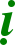 Vieät d ch : HUYEÀN THANHQuy meänh khaép Phaùp Giôùi Traàn Saùt caùc Nhö LaiHoùa Töôùng Toân kyø ñaëc Gioøng Phaät Ñænh toái thaéng Kính leã Baäc Ñaïi Bi Chuùng Boà Taùt caàm hoaTónh tröø nghieäp chöôùng caáu Lôïi khaép caùc Höõu Tình Quy y Bí Maät ChuûKim Cöông Thuû Taïng Vöông Theo Phaät nhaän gian khoùHoä trì cho taát caûChuùng Ñaïi Tieân, Minh Toân Haøng Thanh Vaên, Duyeân Giaùc Trôøi, Roàng, A Toâ LaNgaøy ñeâm thöôøng cung kính Ñaïi Baïch Taûn Caùi naøyChe khaép caû Ñaïi Thieân Thaàn bieán lìa tö nghòHö Khoâng khoâng chöôùng ngaïi Chö Phaät hoaëc ca ngôïiGoïi Ñaïi Phaät Ñænh Vöông Nhaân ñaây chöùng Boà Ñeà  Hay chuyeån Phaùp voâ thöôïng Chuùng Thaùnh cuøng du hoïc Con cuõng tuøy thuaän tu Nghóa toaùt löôïc bí yeáuHoaëc nguyeän xin gia hoäDuøng Hoàng ( Huømï ) vaøo Ñaïo Tröôøng Ngöûa maët quaùn chö PhaätTröôùc duøng Tònh Tam NghieäpNgoä Baûn Tính khoâng dô Thaân, Vaät ñeàu trong saïch Theå ñoàng chö Nhö Lai Traøn ñaày khaép Hö Khoâng Vaän taâm kính leã khaép Saùm hoái voâ bieân toäiÑoàng quy Phaùp Tính Khoâng Khuyeán Thænh caùc Nhö Lai Thöôøng truï Theá chaúng dieät Tuøy hyû Phöôùc Trôøi Ngöôøi Lôïi ích khaép quaàn sinhHoài Höôùng duøng nhaát taâmCuøng phaùt Taùt Baø Nhaõ ( Sarva Jnõaø_ Nhaát Thieát Trí ) Phaùt Nguyeän töø nay trôû veà sauThöôøng ñöôïc Quaûng Haïnh Boà Taùt Ñaïo Tónh Khí Theá Giôùi Chaân Ngoân laø :“Naüng maïc taùt phoäc boät ñaø maïo ñòa taùt ñaùt phoäc. Aùn thuaät ñieän noã thuù ñaø naüng daõ, sa-phoäc haï “NAMAHÏ SARVA BUDDHA BODHISATVA_ OMÏ ‘SUDDHE ANU’SUDDHANAØYA SVAØHAØÑaïi Thanh Tònh Minh naøy thoâng duïng cho Nhö Lai Boä. Thoaït tieân duøng Taùo Saùi ( Pheùp taåy röûa baèng caùch röôùi nöôùc ) lieàn keát phoøng thaát nieäm tuïng. Do tuïng xong 7 bieán thì ba Nghieäp Thaân, Khaåu, YÙ cho ñeán khaép caû Phaùp Giôùi, taát caû ñeàu thanh tònh_ Tieáp neân Phoå Leã taát caû Nhö LaiChaân Ngoân laø :” Aùn_ Taùt phoäc ñaùt tha nghieät ña baù na, maõn ñaø naüng nam ca loâ nhó “OMÏ _ SARVA TATHAØGATA KAØYA VAK  CITTA  VANDANAMÏ  KARA UMIDo tuïng Chaân Ngoân 3 laàn, vaän taâm ñoàng Phaùp Giôùi traøn khaép coõi vi traàn, vieäc leã ñeàu vieân maõn_ Tieáp Saùm Hoái Voâ Thuûy Toäi Chöôùng Chaân Ngoân laø :“Aùn_ Taùt phoäc baù baø na haï naüng phoäc nhaät-la daõ, sa-phoäc haï” OMÏ _ SARVA PAØPA DAHANA VAJRAØYA _ SVAØHAØDo tuïng Chaân Ngoân 3 laàn, Saùm Hoái taát caû loãi. Toäi Voâ Giaùn nhö coû bò ñoát chaùy heát khoâng coøn soùtBaáy giôø Ñöùc Thích Ca Maâu Ni Phaät baûo taát caû Boà Taùt vôùi Ñaïi Chuùng raèng:”Naøy Thieän Nam Töû ! Caùc oâng neân thoï nhaän 10 Tam Ma Ñòa sinh ra töø taát caû Nhö Lai laø : Voâ Tyû Sieâu Thaéng, Nhaát Thieát Nhö Lai Truï Chaân Ngoân Thaân, Nhaát Thieát Nhö Lai Toäc, Chaân Thaät Ñaïi AÁn Chaân Ngoân, Voâ Tyû Quang Thaàn Thoâng, Duyeân Sinh Voâ Bieân Kyø Ñaëc Ñaïi Uy Thaàn, Naêng Sinh Nhaát Thieát Boà Taùt, Naêng Toài Phuïc Nhaát Thieát Caâu Ñeâ Ma Chuùng, Nhieáp phuïc taát caû ngöôøi khoù ñieàu phuïc, Khôûi nôi taâm Töø thaûy hay laøm taát caû söï nghieäp lôïi ích chuùng sinh.Nay noùi Ñaïi AÁn. Tieáp, ñoái dieän Baûn Toân ngoài theo theá Du Giaø, duøng daàu thôm xoa tay keát Chö Phaät Boà Taùt Kim Cöông Tam Muoäi Gia AÁn . Hai tay cuøng caøi beân trong thaønh Quyeàn, Thieàn Trí ( 2 ngoùn caùi ) keøm nhau duoãi thaúng. Tuøy caâu cuù tuïng Chaân Ngoân, ñem AÁn ñaët ôû ñænh ñaàu. Ñaây laø Nhaát Thieát Nhö Lai Taâm Ñaïi AÁn._ Tieáp, co Trí ( Ngoùn caùi Traùi ) vaøo trong loøng baøn tay. Ñaây laø Trì Lieân Maät AÁn . Tuøy caâu cuù tuïng Chaân Ngoân, dôøi AÁn ñaët beân phaûi ñænh ñaàu_ Tieáp, co Thieàn ( Ngoùn caùi phaûi ) vaøo trong loøng baøn tay. Ruùt Trí Ñoä (Ngoùn caùi traùi ) ra vaø duoãi thaúng. Ñaây laø Maät AÁn sôû trì cuûa taát caû Kim Cöông Toäc. Tuøy tuïng Chaân Ngoân Cuù , dôøi AÁn ñaët beân traùi ñænh ñaàu.Taát caû cuøng moät Minh, 3 Boä thaûy ñaày ñuû. Chaân Ngoân laø :“ Naüng maïc taùt phoäc boät ñaø maïo ñòa taùt ñaùt phoäc nam. A vó la hoàngkhieám” KHAMÏNAMAHÏ	SARVA	BUDDHA	BODHISATVANAØMÏ_ AVIRA	HUØMÏDo keát Ñaïi AÁn cuûa taát caû Nhö Lai Ñaúng , duøng Taâm Chaân Ngoân cuûa ÑaïiCaàn Duõng, Phaùp chaân thaät cuûa taát caû Nhö Lai gia trì cho neân heát thaûy hay giaûi thoaùt: Ñòa Nguïc, Baøng Sinh, Dieãm Ma, neûo aùc. Hay khieán taát caû Boà Taùt, Thaùnh Chuùng. Hay Trieäu chö Thieân, Phaïm Vöông, Ñeá Thích, Daï Ma, Thuûy Thieân, Caâu Vó La… Haøng Boà Taùt 10 Ñòa vaø haøng Ñaïi Töï Taïi coøn coù theå Thænh Trieäu ñöôïc huoáng chi laø haøng khaùc._ Tieáp , keát Kim Cöông Giaùp Truï Hoä Thaân AÁn . Hai Vuõ (2 baøn tay) keát Caâu Quyeàn. Tay traùi ñeå naèm ngang, ngöûa döôùi roán, traùi tim, my gian (Tam Tinh) yeát haàu, ñænh ñaàu. Tuïng Chaân Ngoân laø :“ Naüng maïc tam maõn ña boät ñaø nam. Aùn, boä , nhaäp phoäc la, ñeá nhaïhoàng” HUØMÏNAMAHÏ	SAMANTA	BUDDHAØNAØMÏ _ OMÏ	BHUHÏ	JVALA	TEJADuøng Giaùp Truï Minh naøy, ngöôøi tu haønh neân aán khaép caû thaân mình lieànthaønh Ñaïi Gia Hoä. Trong taát caû Phaät Ñænh , AÁn naøy coù uy ñöùc lôùn, chö Ma chaúngtheå laán hieáp. Maëc aùo Giaùp gioáng nhö vò vua hay thaønh taát caû vieäc, mau choùng ñöôïc Taát Ñòa._ Tieáp neân keát Ñaïi Luaân AÁn Kim Cöông Luaân._ Tieáp , keát Voâ Naêng Thaéng Ñaïi AÁn , Minh Vöông Tòch Tröø Ma Chöôùng AÁn. Neân quyø goái phaûi , giöõ thaúng goái traùi. Tay traùi höôùng ra phía sau taùc Ñaùp Kheá. Quyeàn phaûi döïng thaúng ngoùn troû ñeå ngang traùi tim. Laán thaân veà phía tröôùc maët laø thaønh hình traïng. Chaân Ngoân laø :“Naüng maïc tam maõn ña boät ñaø nam. Aùn_ Thi loã, thi loã, chieán noa lyù, ma ñaëng ñeà, sa-phoäc haï”NAMAHÏ SAMANTABUDDHAØNAØMÏ_ OMÏ HURU HURU CANÏDÏARI MATA GI SVAØHAØ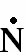 Voâ Naêng Thaéng Ñaïi Minh Vöông laø sôû thuyeát cuûa Ñöùc Phaät, hay nghieàn naùt taát caû Ma, hay tòch tröø caùc ñieàu chöôùng keå caû Ñaïi Löïc Duïc Töï Taïi ( Mahaø bala Kaøme’svara ), Theá Gian Ma Quaân Vöông ( Loka Maøra senaraøja ) , Ba Tuaàn… cuõng ñöôïc töï taïi . Baäc Ñaïi Uy Ñöùc cuûa Theá Thieân, voâ löôïng Caâu Ñeâ Ma khieán muoán  gaây ñieàu chöôùng ngaïi thì hoùa hieän muoân loaïi töôùng traïng, hình Ma Quaân ñaùng sôï. Do keát AÁn tuïng Minh cho neân taát caû töï nhieân lui tan. Vì theá neân duøng laøm Gia Trì, thaønh töïu Phaùp Phaät Ñænh. ÔÛ nôi ñaïi chöôùng thöôøng ñöôïc ñaïi gia hoä._ Tieáp, keát Ngöôõng Thænh AÁn. Hai Vuõ ( 2 baøn tay ) caøi beân trong thaønh Quyeàn, Nhaãn Nguyeän ( 2 ngoùn giöõa ) duoåi thaúng hôïp nhau roài co loùng treân nhö moùc caâu, ñöa qua ñöa laïi thaønh Ngöôõng Thænh. Phoå Thoâng Phuïng Thænh Nhaát Thieát Phaät Ñænh Vöông Chaân Ngoân laø :“Naüng maïc baø nga phoäc ñoå oå saét ni saùp daõ, eâ heâ dueä töù, baø nga noan   ñaït ma ma la nhaï, baùt-la ñeå sai naüng ma la-giaø ñaø, boå saùp-ba ñoä ma maït-laân taû haøm, giaû tích-la khaát-saùi, baùt-la ñeå haï ña, ma la phaû-la ngoät la ma daõ,sa-phoäc haï”NAMAHÏ BHAGAVATE USÏNÏÌSÏAØYA_ EHYEHI BHAGAVAMÏ  DHARMA RAØJA PRATICCHA NAMAØRGHATA PUSÏPA ,  DHUØPA  , VALIMÏSYA MAMÏCA CAKRAØKSÏA APRATIHATA _ MARA PRÏKRAMAYA _ SVAØHAØKeát AÁn tuïng Minh 3 laàn caûnh giaùc taát caû Phaät, ngöôõng thænh caùc Nhö Lai thaûy ñeàu giaùng phoù._ Tieáp, keát Quang Tuï AÁn. Ñaøn Tueä ( 2 ngoùn uùt ) keøm nhau duoãi thaúng, Giôùi Phöông ( 2 ngoùn voâ danh ) co loùng treân dính ñaàu ngoùn, Nhaãn Nguyeän ( 2 ngoùn giöõa ) cuøng hôïp beàn chaéc, Tieán Löïc ( 2 ngoùn troû ) co laïi dính nhau vaø ñeø treân ñaàu ngoùn Thieàn Trí ( 2 ngoùn caùi ) , xoay coät buoäc thaønh Keát Giôùi. Chaân Ngoân laø :“Naüng maïc tam maõn ña boät ñaø nam, a baùt-la ñeå haï ña xaû sa na74ng nam. Aùn_ Ñaùt tha nghieät ñeá ñoå saét nga sa, a naüng phoäc loä chæ ñaù, moä laät ñaø naüng ñeá, phoäc la thi, hoàng, nhaäp-phoäc la nhaäp-phoäc la, ñaø ca ñaø ca, vó ñaø ca vó ñaø ca, naïi la naïi la, vó ñaø la vó ñaø la, ñoå na ñoå na, taàn na taàn na, hoàng hoàng, phaùn tra phaùn tra, sa-phoäc haï”NAMAHÏ SAMANTA BUDDHAØNAØMÏ APRATIHATA’SASANANAØMÏ _ OMÏ TATHAØGATA USÏNÏÌSÏA AØNAVALOKITEC URNÏATE JVALASÌ HUØMÏ_ JVALA JVALA , DHAKA DHAKA , VIDHAKA VIDHAKA , DARA DARA , VIDARA VIDARA , CCHINDHA CCHINDHA , BHINDHA BHINDHA , HUØMÏ HUØMÏ PHATÏ PHATÏ _ SVAØHAØNeáu duøng Hoä Thaân töùc laø Tam Coå Kim Cöông Xöû AÁn. Neáu thænh trieäu Baûn Toân lieàn duøng Xöû AÁn. Coå :2 ngoùn troû laø 2 moùc caâu ñi qua laïi. Ñaïi Phaät Ñænh Vöông naøy hieäu laø Quang Minh Tuï, löûa höøng höïc maïnh meõ nhö hang ñoäng cuûa kieáp hoûa. Xong uy löïc khoù luaän baøn, hay toài hoaïi taát caû Thieân Ma ( Deva Maøra ) , chuùng Ngoaïi Ñaïo, Ma Heâ Thaáp Phoäc La ( Mahe’svara _Ñaïi Töï Taïi ) , Ñaïi Löïc Na La Dieân vaø caùc haøng chö Thieân khaùc, keå caû Thaàn Thoâng cuûa taát caû nhoùm aáy cuõng ñeàu dieät heát khoâng coøn soùt . Trì Minh Ñaïi Boà Taùt , Maõ Ñaàu Mnh Vöông…. Khai tuïng Chaân Ngoân naøy thì uy quang nhö löûa tuï. Nôi Phaät Ñænh Boä dieät tröø caùc chöôùng naïn trong 12 Do Tuaàn hoaëc laø Ñaïi Keát Giôùi Ñòa._ Tieáp, keát Bieän Söï AÁn. Hai Vuõ ( 2 baøn tay ) caøi beân trong thaønh Quyeàn, Nhaãn Nguyeän ( 2 ngoùn giöõa ) duoãi co hôïp nhau thì hay thaønh bieän taát caû. Xoay beân traùi 3 voøng laø thaønh. Bieän Tröø Chaân Ngoân laø :“Naüng maïc tam maõn ña boät ñaø nam. Tra-loã-hoàng, maõn ñaø maõn ñaø,   hoàng phaùn tra phaùn tra, sa-phoäc haï”NAMAHÏ SAMANTA BUDDHAØNAØMÏ _ TÏRUØMÏ BANDHA BANDHA HUØMÏ HUØMÏ PHATÏ PHATÏ _ SVAØHAØBieän Söï Chaân Ngoân naøy laø Taâm cuûa taát caû Phaät Ñænh. Do duyeân öùc nieäm (ghi nhôù ) cho neân loaøi gaây chöôùng ôû döôùi nöôùc treân caïn , taát caû muoán gaây toån haïi thì heát thaûy bò caám khaåu. Keát AÁn ñaët ôû traùi tim vaø gia trì 5 nôi._ Tieáp, keát Lieân Hoa AÁn nhö hoa sen taùm caùnh nôû, laø Toøa ngoài cuûa chö Phaät Nhö Lai, chí taâm phuïng hieán, tuïng 7 laàn Chaân Ngoân :“Naüng maïc taùt phoäc boät ñaø maïo ñòa taùt ñaùt-phoäc nam. Aùn, Hoàng ca ma la daõ, sa-phoäc haï”NAMAHÏ SARVA BUDDHA BODHISATVAØNAØMÏ_ OMÏ HUØMÏ KAØMALAØYA SVAØHAØDo söï phuïng hieán naøy maø chö Phaät nhaän Toøa ngoài. Ngaøy sau Haønh Giaû seõ ñaït ñöôïc Toøa Kim Cöông thaéng dieäu._ Tieáp, keát ÖÙ Giaø Quaûng Ñaïi Chaân Thaät Cuùng. Nôi choã ñöùng duøng höông, hoa traéng maø thaønh taâm phuïng hieán. Lieàn naém Kim Cöông Quyeàn. Döïng Nhaãn Nguyeän ( 2 ngoùn giöõa ) hôïp ñaàu ngoùn, co Tieán Löïc ( 2 ngoùn troû ) sau löng vöøa vaën khôùp goác Tieán ( ngoùn troû Phaûi ) . Chaân Ngoân laø :“Naüng maïc baø nga phoäc ñoå saét-ni saùi. EÂ haøm höôûng ñaøm , boå saùp-ba, ñoä aåm, vò caûnh neã baùn giaû, baùt-la ñeå sai, haï la haï la. Taùt phoäc boä ñaø ñòa saét xæ ñeá, ñaït ma la nhaï, baùt-la ñeå haï ñaù saõ, sa-phoäc haï”NAMO BHAGAVATE USÏNÏÌSÏA _ IDAØMÏ ARGHAMÏ PUSÏPA DHUØPE GHANDHA NAIVYVEDYE PAMÏCA PRATICCHA HAØRA HAØRA SARVA BUDDHA ADHISÏTÏITE DHARMARAØJA APRATIHATAØYA SVAØHAØDo tuïng Chaân Ngoân naøy phuïng hieán Nhö Lai cho neân khaép moïi coõi vi traàn ñeàu thaønh chuùng Dieäu Cuùng._ Tieáp, keát Phaät Nhaõn AÁn. Trong taát caû Phaät Ñænh neân duøng Ñaïi AÁn naøy, thanh tónh maø thoï trì, toái thaéng dieät caùc toäi. Nôi caùc Phaät Ñænh Vöông thöôøng keát AÁn Kheá naøy, quyeát ñònh ñöôïc Taát Ñòa chaúng bò thieáu soùt, heát thaûy thaønh töïu taát caû Phaät Phaùp. Giaû söû gom chöùa Phöôùc trong 100 Kieáp, neáu ñöôïc AÁn Minh naøy thì ñöôïc Phöôùc baèng nhau. Phaät Nhaõn Chaân Ngoân naøy hay thaønh töïu taát caû söï nghieäp, laø nôi thoï trì cuûa 10 Caâu Ñeâ Phaät Nhö Lai. Do duyeân öùc nieäm Minh thì taát caû Thaùnh Tieân ñeàu hieän, taát caû Chaân Ngoân Giaùo Phaùp ñeàu ñöôïc thaønh töïu. Ñöùng tröôùc söï baïo aùc, saân oaùn neân tuïng thì seõ ñöôïc vui veû. Caùc Quyû Thaàn aùc khoù ñieàu phuïc seõ tuøy thuaän giaùng phuïc. ÔÛ nôi ñaáu tranh, tuïng thì taát caû ñeàu vaéng laëng. Sau ñoù tuïng 7 bieán seõ mau choùng thaønh chöùng nghieäm._ Tieáp, keát Kim Luaân Phaät Ñænh Nhaát Töï Vöông AÁn. Hai Vuõ ( 2 baøn tay ) caøi beân trong thaønh Quyeàn. Nhaãn Nguyeän ( 2 ngoùn giöõa ) keøm nhau duoãi hôïp roài co loùng thöù ba, Môû Tieán Löïc ( 2 ngoùn troû ) roài co ñaàu ngoùn. Bình ñaúng duoãi Thieàn Trí (2 ngoùn caùi ) . Tuïng 7 laàn Chaân Ngoân laø :“Naüng maïc tam maõn ña boät ñaø nam. Aùn,boä-loã-aùn” NAMAHÏ SAMANTA BUDDHAØNAØMÏ_ OMÏ BHRUØMÏChaân Ngoân naøy laø sôû thuyeát cuûa haèng ha sa soá löôïng Nhö Lai. Phaät hieän  taïi ñang noùi, Phaät vò lai seõ noùi. AÁn naøy goïi laø Ñaïi AÁn, teân laø Ñænh Luaân Vöông . AÁn naøy töùc laø Phaät, lôïi ích caùc Höõu Tình. Do uy ñöùc lôùn cuûa Minh ( Vidya ) cheá phuïc caùc Hieàn Thaùnh, ôû trong 5 Do Tuaàn khieán caùc Toân khaùc chaúng theå giaùng hieän. Caùc Boà Taùt 10 Ñòa coøn meâ muoäi tröôùc Baûn Chuù huoáng chi caùc loaïi Chuù nhoû khaùc laøm sao coù theå hieän Thaàn Löïc ñöôïc. Neáu ôû ñaây keát AÁn Xöù thì caùc Aùc Quyû vaø loaøi gaây chöôùng chaúng daùm truù nguï. Neáu xöng döông löïc Coâng Ñöùc thì trong 100 Caâu Ñeâ Kieáp, 1000 haèng sa Kieáp cho ñeán voâ löôïng voâ soá haèng haø sa Kieáp cuõng chaúng theå noùi heát Coâng Ñöùc vaø Phöôùc Lôïi cuûa Chuù naøy. Baäc Trí neáu thoï trì thì thöôøng chaúng bò baïi hoaïi. Nhö Lai Ñaïi Sö noùi :” Chaúng coù theå ca ngôïi heát ñöôïc”. ÔÛ nôi Phaùp tu Phaät Ñænh seõ mau choùng ñöôïc thaønh töïu._ Tieáp, keát Phoå Thoâng Nhaát Thieát Phaät Ñænh Thaønh Töïu AÁn. Hai Vuõ ( 2 baøn tay ) caøi beân trong thaønh Quyeàn. Duoãi thaúng Nhaãn Nguyeän ( 2 ngoùn giöõa ) cuøng co loùng treân laø Phoå Thoâng Nhaát Thieát Duïng. Tuïng Chaân Ngoân 7 laàn. AÁn ôû treân ñænh ñaàu bung taùn.“ Naüng maïc tam maõn ña boät ñaø nam. Aùn, noa-loã-aùn, maõn ñaø, sa-phoächaï”NAMAHÏ	SAMANTA	BUDDHAØNAØMÏ_  OMÏ	DHRUØMÏ	BANDHASVAØHAØDo AÁn naøy nhö quaùn thaáy chö Phaät. Do uy ñöùc cuûa Minh naøy neân caùc loaøi Döôïc Xoa khoù ñieàu phuïc, chuùng Roàng vôùi Tu La , taát caû La Saùt aùc vaø caùc Ma La thaûy ñeàu kinh sôï vaø tieâu tan heát.Neáu coù ñöôïc Thuû AÁn naøy thì coù theå hoä cho caùc söï an laïc.ÔÛ nôi vua chuùa Theá Gian… thöôøng ñöôïc lôïi ích. Muoán caàu ñieàu Phaùp Lôïi thì quyeát ñònh ñaït ñöôïc. Aáy laø quaû baùo thaønh töïu cuûa Phoå Thoâng Chaân Ngoân Vöông._ Tieáp. Keát Nhaát Thieát Phaät Bieán Phuù Ñaïi Thieân Thaân Baát Bieán Kyø Bieân Teá Baïch Taûn Caùi Phaät Ñænh Vöông Ñaïi AÁn hoaëc keát Baùch ÖÙc Chö Phaät Ñoàng Taâm AÁn . Tuïng Ñaïi Chaân Ngoân 7 laàn._ Tieáp keát Ñaïi AÁn Caên Baûn cuûa Baïch Taûn Caùi.Chaép 2 tay laïi giöõa roãng. Co Giôùi Phöông ( 2 ngoùn voâ danh ) vaøo loøng baøn tay, co Tieán Löïc ( 2 ngoùn troû ) laïi khieán thaønh hình troøn. Ñaáy laø Baïch Taûn Caùi AÁn . Tuïng Chaân Ngoân 7 laàn roài bung AÁn treân ñænh ñaàu.Chaân Ngoân laø :“Naüng maïc tam maõn ña boät ñaø nam, A baùt-la ñeå haï ña xaû sa naüng nam.Aùn, ñaùt tha nghieät ñoå saét-ni sa, a naüng phoäc loä caùt ñeá, maãu laät-ñaø baït ngaät-la phoäc la ñeà. Aùn, ma ma hoàng neã “NAMAHÏ SAMANTA BUDDHAØNAØMÏ APRATIHATA’SASANAØNAØMÏ_ OMÏ TATHAØGATA USÏNÏÌSÏA AØNAVALOKITE MUDRA CAKRA  VARTTI _ OMÏ MAMA HUØMÏ NIÑaïi Phaät Ñænh Vöông naøy thuø thaéng khoâng coù haøng naøo coù theå ngang baèng, laø löïc Ñaïi Bi cuûa Phaät, tuoân ra tieáng roáng cuûa Sö Töû, taát caû Phaät gia trì, Ñaïi Bi soi chieáu öu aùm, bieát Voâ Caáu thaâm saâu khieán taùc moïi caùt töôøng, Boà Taùt vôùi chö Thieân chaúng theå laøm baïi hoaïi, ñaéc ñöôïc Baát Thoaùi Chuyeån, taát caû ñeàu an vui, moïi ñoäc chaúng theå gaây thöông taät, Trôøi Roàng chaúng theå laïi gaàn haïi. Neáu toâ veõ vaø tuïng trì seõ mau choùng chöùng Taát Ñòa._ Tieáp, trì Nieäm Chaâu. Gia trì 7 bieán roài naâng leân ñænh ñoäi, xong môùi nieäm tuïng 108 bieán hoaëc 1080 bieán. Laáy traøng haït ñaët ôû Baûn Xöù_ Laïi keát Baûn Toân AÁn, truï ôû Tam Ma Ñòa, ca ngôïi Coâng Ñöùc Phaät,cuùng döôøng hieán nhö tröôùc._ Laïi keát Tam Muoäi Gia hoä thaân, leã Phaät roài lui ra.Nieäm Chaân Ngoân AÁn. Duøng 2 tay, ñem Thieàn Trí ( 2 ngoùn caùi ) ñeàu vòn moùng Giôùi Phöông (2 ngoùn voâ danh ) ñeø leâ moùng Nhaãn Nguyeän ( 2 ngoùn giöõa) Co Tieán Löïc (2 ngoùn troû ) phía sau Nhaãn Nguyeän ( 2 ngoùn giöõa ) nieäm chaâu maø nieäm tuïng . Neáu muoán truï Phaät Nghi thì laøm Toøa Duõng Kieän, ngay tha73ng thaân mình ngoài Kieát Giaø, keát AÁn Phaät Khaát Ñeå. Tay traùi ngöûa loøng baøn tay leân treân, tay phaûi beân ngoaøi duøng Kieân Chöôûng, ñem Thieàn ( Ngoùn caùi phaûi ) naém moùng Giôùi ( ngoùn voâ danh phaûi ) , ñem Tieán ( ngoùn troû phaûi ) co sau löng Nhaãn ( ngoùn giöõa phaûi ) .Tuïng Chaân Ngoân 7 laàn, xong nhaäp vaøo Tam Ma Ñòa. Chaân Ngoân laø :“Naüng maïc tam maõn ña boät ñaø nam. Vó nhaï dueä, ma haï thöôùc khaát-ñeà ñaø daõ, hoàng, phaùn tra, traø-nga-loâ-hoàng, phaùn tra, sa-phoäc haï”NAMAHÏ SAMANTA BUDDHAØNAØMÏ_ VIJAYE MAHAØ ‘SAØKTI DHAØYA HUØMÏ PHATÏ_ TÏRUØMÏ PHATÏ _ SVAØHAØNeáu keát AÁn , chaúng ai coù theå ñoaït ñöôïc uy löïc aáy. Khieán cho ñôøi naøy vaø ñôøi khaùc ñaéc ñöôïc löïc Nhö Lai. Neáu tuïng Chaân Ngoân naøy thì chö Phaät ñeàu gia hoä. Tu trì Phaät Ñænh Vöông, 3 thôøi thöôøng öùc nieäm seõ mau choùng ñöôïc thaønh töïu. Trong 3 coõi khoâng bò chöôùng ngaïi. Vì Maät AÁn Phaùp cuûa Ñaïi Phaät Ñænh Vöông naøy coù voâ soá löôïng cho neân chæ khieán ngöôøi tu haønh löôïc taäp caùc Maät Yeáu tinh dieäu. Neáu öathích Ñaïi Phaùp thì phaûi theo Thaày caàu Quaùn Ñænh, ñöôïc truyeàn cho Tam Muoäi Gia, caàn phaûi hoïc hoûi roäng raõi veà Phaùp nieäm tuïng cuûa Ñaïi Baïch Taûn Caùi Ñaïi Phaät Ñænh.Bí maät cuûa Phaùp naøy, neáu ngöôøi chöa ñöôïc Quaùn Ñænh thì chaúng ñöôïc nghe ngay. Ngöôøi tu haønh kia muoán ñöôïc thaønh töïu, neáu tính tu caàu Taát Ñòa vaø laøm Baûn Toân thì chaúng ñöôïc truyeàn thuï Maät AÁn cho ngöôøi khaùc.Ñaïi Tam Muoäi Gia Nghieâm Maät Chaân Ngoân laø :“AÙn, khö yeát daõ, ma haï tam muoäi dieâm, maõn ñaø maõn ñaø, sa-phoäc haï” OMÏ GUØHYA MAHAØ SAMAYAMÏ BANDHA BANDHA SVAØHAØGia Trì Nieäm Chaâu Chaân Ngoân laø :“Naüng maïc baø nga phoäc ñeá tieãn ñeä , sa ñaït daõ , taát ñaø la-theâ, sa-phoächaï”OMÏ NAMO BHAGAVATI SUSIDDHI SAØDHAYA SIDDHA ARTHASVAØHAØTónh Nieäm Chaâu Chaân Ngoân, chaép tay naâng traøng haït.“AÙn, a na-boä ñeá , vó nhaï dueä, taát ñòa, taát ñaø la-theâ, sa-phoäc haï” OMÏ ADBHUTE VIJAYE SIDDHI SIDDHA ARTHA SVAØHAØBAÏCH TAÛN CAÙI PHAÄT ÑÆNH DU GIAØ BÍ YEÁU LÖÔÏC NIEÄM TUÏNG (MOÄT QUYEÅN_ Heát )Ghi chuù theâm cuûa ngöôøi d ch :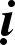 Phaät Nhaõn AÁn : Chaép 2 tay laïi, 2 ngoùn caùi ñeàu co vaøo loøng baøn tay, 2 ngoùn troû phuï löng loùng thöù nhaát cuûa 2 ngoùn giöõa nhö 2 con maét ñoái nhau. Thaønh AÁn roài, gia trì 5 nôi laø vaàng traùn, vai phaûi, vai traùi, traùi tim, coå hoïng roài bung AÁn treân ñænh ñaàu. Chaân Ngoân laø :NAMO BHAGAVATE USÏNÏÌSÏAØYA _ OMÏ RURU SPHURU JVALA TISÏTÏA SIDDHA LOCANI SARVA ARTHA SAØDHANI _ SVAØHAØÑaïi Luaân Kim Cöông AÁn : Hai tay caøi cheùo caùc ngoùn beân trong, döïng thaúng 2 ngoùn troû khít nhau, laáy 2 ngoùn giöõa quaán 2 ngoùn troû ôû tröôùc loùng thöù nhaát sao cho chaïm ñaàu ngoùn, 2 ngoùn caùi giaùp thaúng nhau. Keát AÁn ñeå ngang traùi tim,tuïng Maät Ngöõ.Chaân Ngoân laø : ( Ñaïi Luaân Kim Cöông Ñaø La Ni )NAMAHÏ STRYIDHVIKANAØMÏ TATHAØGATANAØMÏ _ AMÏ VIRAJI VIRAJI _ MAHAØ CAKRA VAJRI _ SATA SATA _  SARATE  SARATE  _  TRAYI TRAYI _  VIDHAMANI  SAMÏBHAMÏJANI  TRAMATI  SIDDHA AGRIYE TRAØMÏ SVAØHAØ01/09/2000Biên tập nội dung: Tỳ kheo Thích Nguyên TạngXin gởi bài mới và ý kiến đóng góp đến ban biên tập qua địa chỉ: quangduc@tpg.com.au Ghi rõ nguồn "Trang nhà Quảng Đức" khi bạn phát hành lại thông tin từ website này.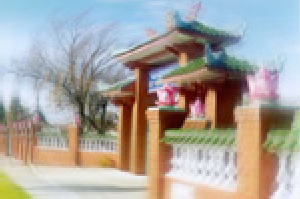 Mật TôngMật TôngMật TôngWebmaster:quangduc@tpg.com.auTrở về Thư Mục Mật Tông